Zajęcia 28.05 (czwartek)Temat kompleksowy: Święto mamy i taty.Temat dnia: Pomagam mamie i tacie.Cele:Dziecko:bierze udział w powitanceuczestniczy w porannych zabawach ruchowychpomaga rodzicom w codziennych obowiązkachrozwiązuje zagadki literackie.bierze czynny udział w porządkowaniu domunazywa sprzęty gospodarstwa domowego i czynności z nimi związaneŚrodki dydaktyczne: komputer z dostępem do internetu, zagadki, zdjęcia sprzętów gospodarstwa domowego i rzeczami z nimi związanychPrzebieg zajęć: „Powitanka” – stwarzanie miłej i życzliwej atmosfery.https://www.youtube.com/watch?v=qhvS9qq8_g8&list=PL76Hd0wTz1QyZmVPfxyXy_qjUWtJvNSXH„Niespodzianka” – zachęcanie dzieci do zabawy z najbliższymi. ,,Mamo, tato - zatańczmy razem. https://www.youtube.com/watch?v=3BoHOz7Hgm4„Co to za przedmioty?” – zachęcanie do pomagania rodzicom w codziennych obowiązkach, rozwiązywanie zagadek literackich.***Ubranie do niej wkładamy,gdy w podróż się wybieramy.Jeśli zbyt dużo zapakujesz,nie udźwigniesz i coś wyjmujesz.    (walizka)***Mierzy minuty, godziny,z nim się nigdy nie spóźnimy.Kiedy coś w nim się zepsuje,zegarmistrz go zreperuje.        (zegar)***W ręce wszyscy ją trzymajągdy na obiad zupę mają.      (łyżka)***Są drewniane, plastikowe,często bardzo kolorowe.Auto, domek z nich zbudujesz,nawet pałac wyczarujesz.       (klocki)***Najczęściej swą robotęwykonuje w sobotę.Kurz wysysa w mig z dywanów,z podłóg, pledów i tapczanów.     (odkurzacz)„Porządki w domu” – ukazanie codziennych obowiązków domowych; zabawa pantomimiczna. Rodzic może pokazać dziecku jak mają wyglądać poniższe czynności, jeśli dziecko miałoby problemy. Zmywamy kurzeOdkurzamy dywanZmywamy naczyniaPierzemyKosimy trawnikWieszamy firankiPraca z wycinanką - zachęcanie do pomagania rodzicom w codziennych obowiązkach. Dopasuj rzeczy do sprzętów. ***Proszę aby dziecko wycięło obrazki.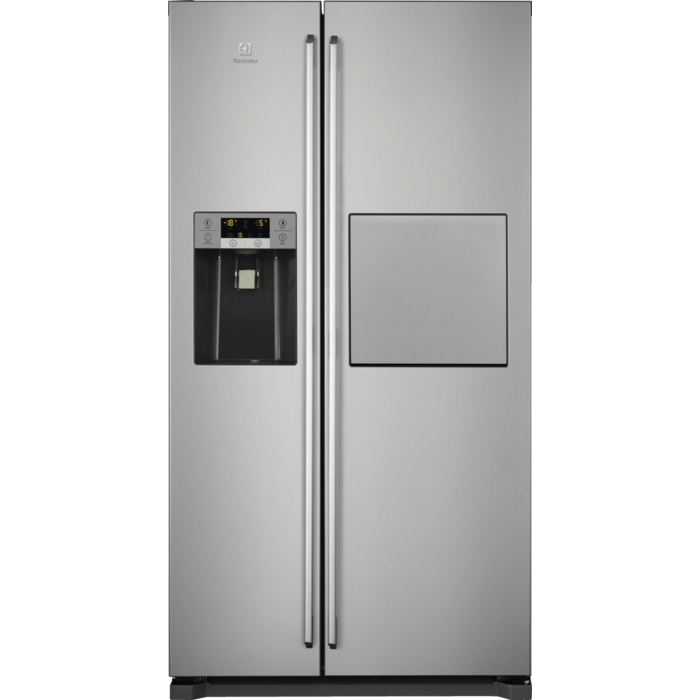 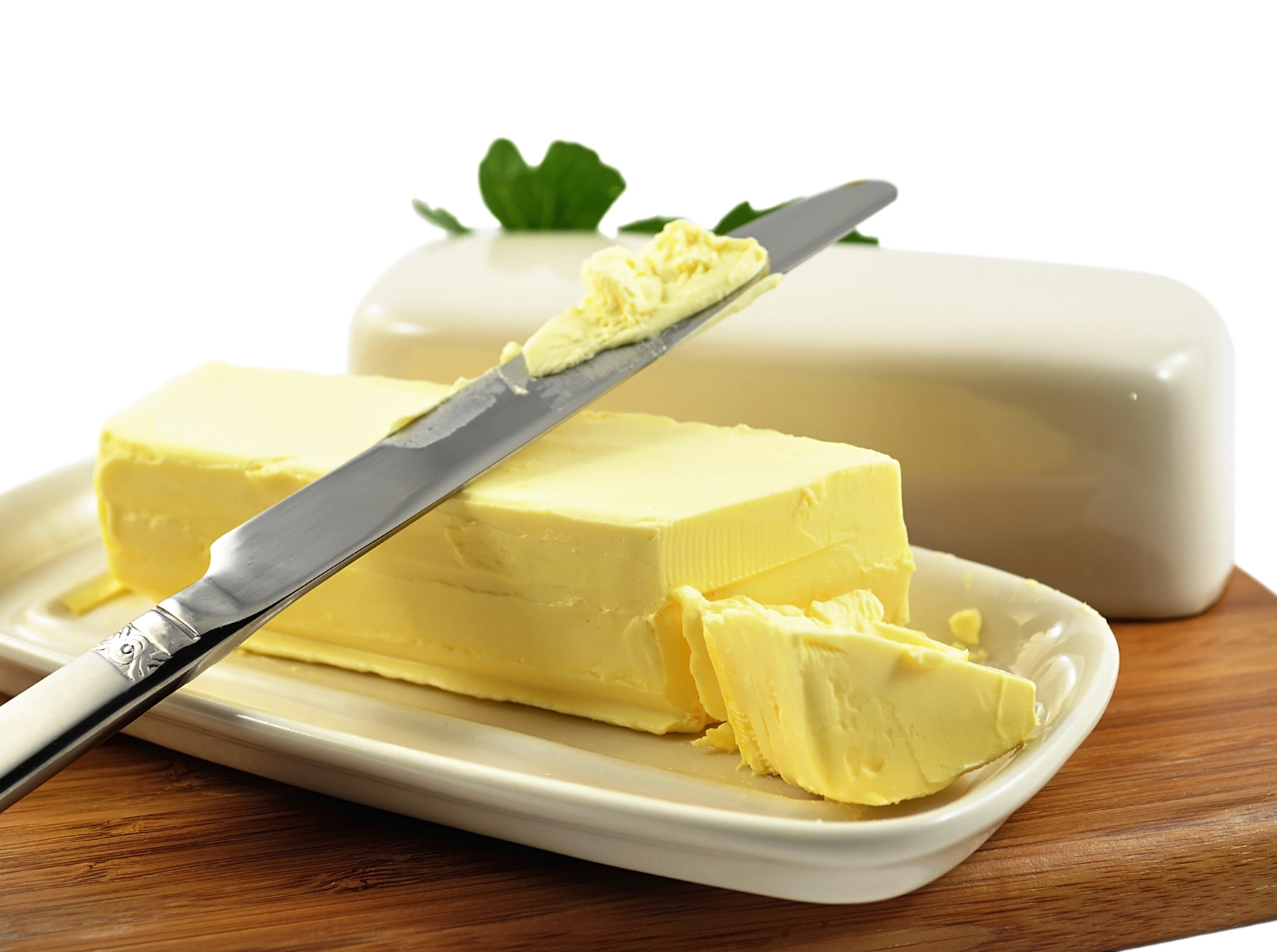 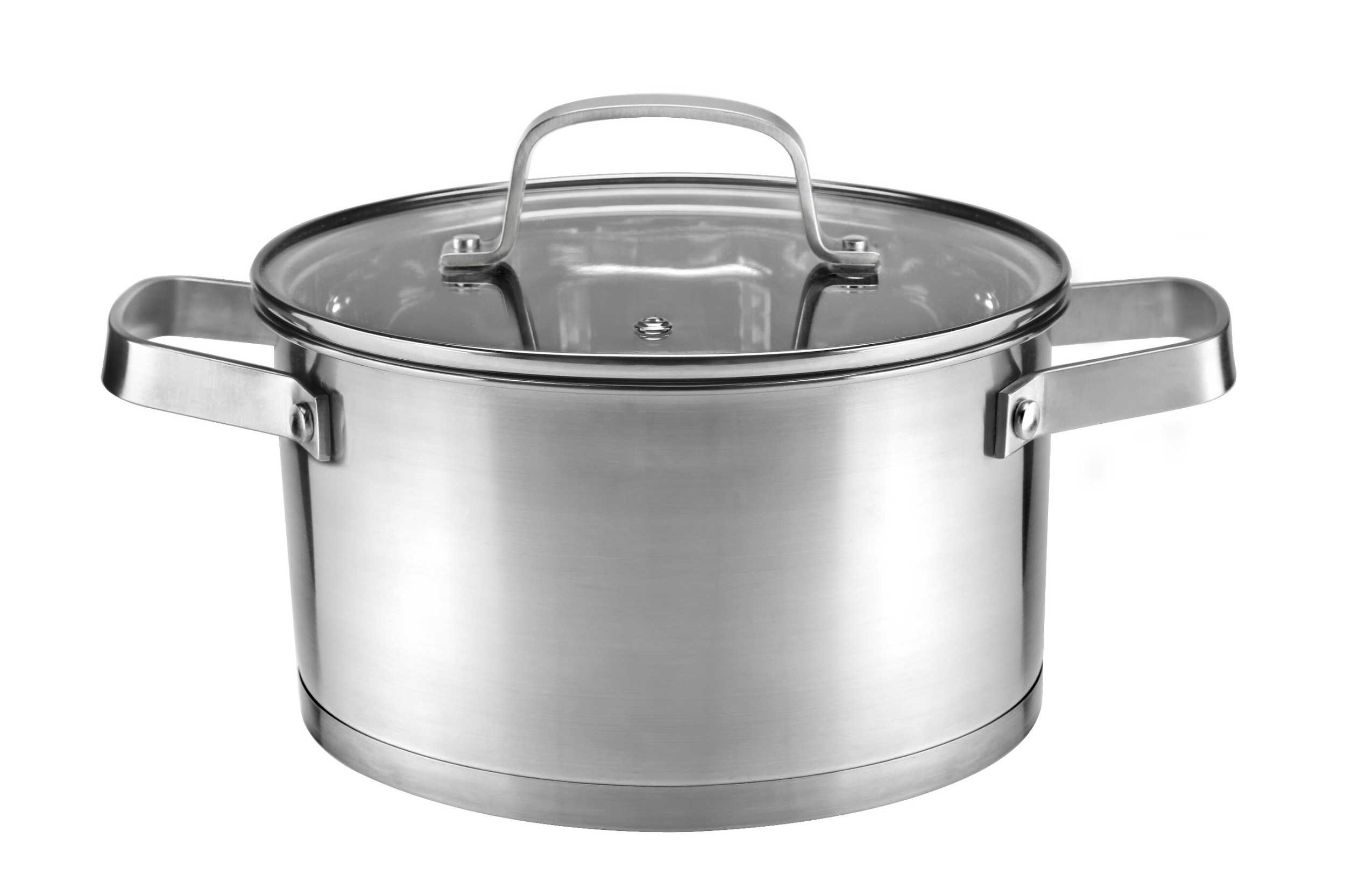 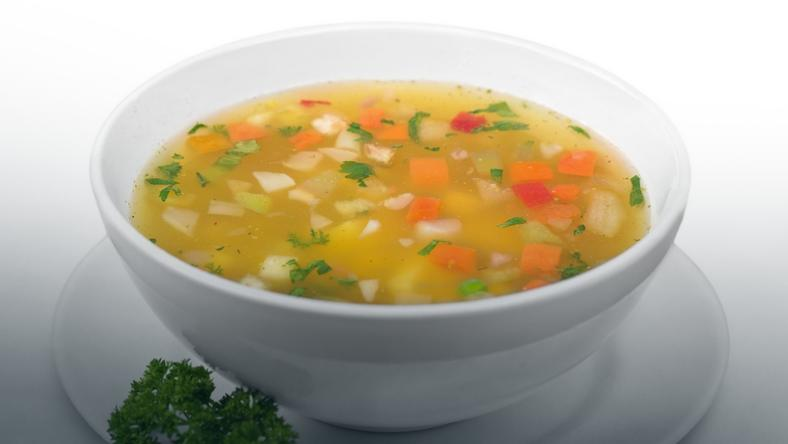 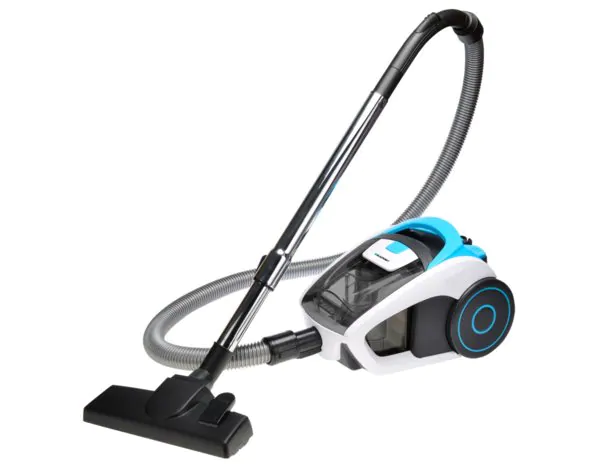 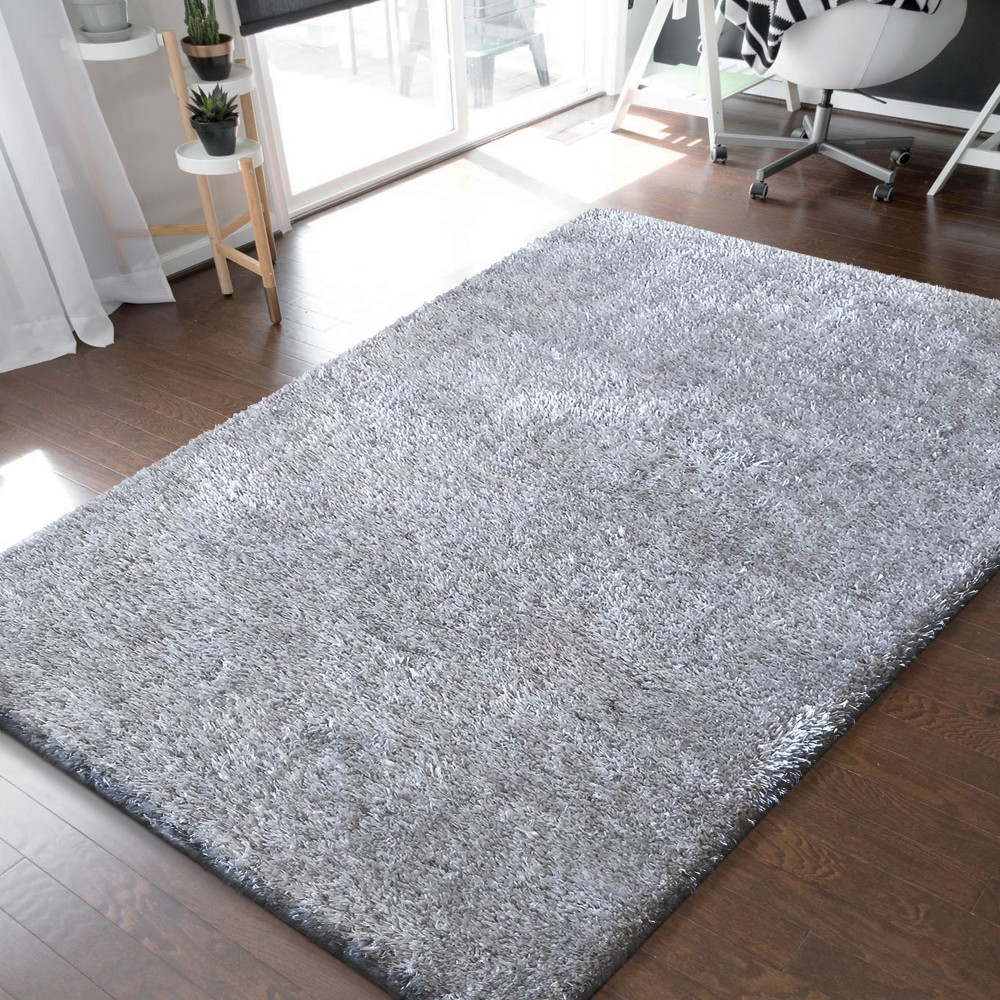 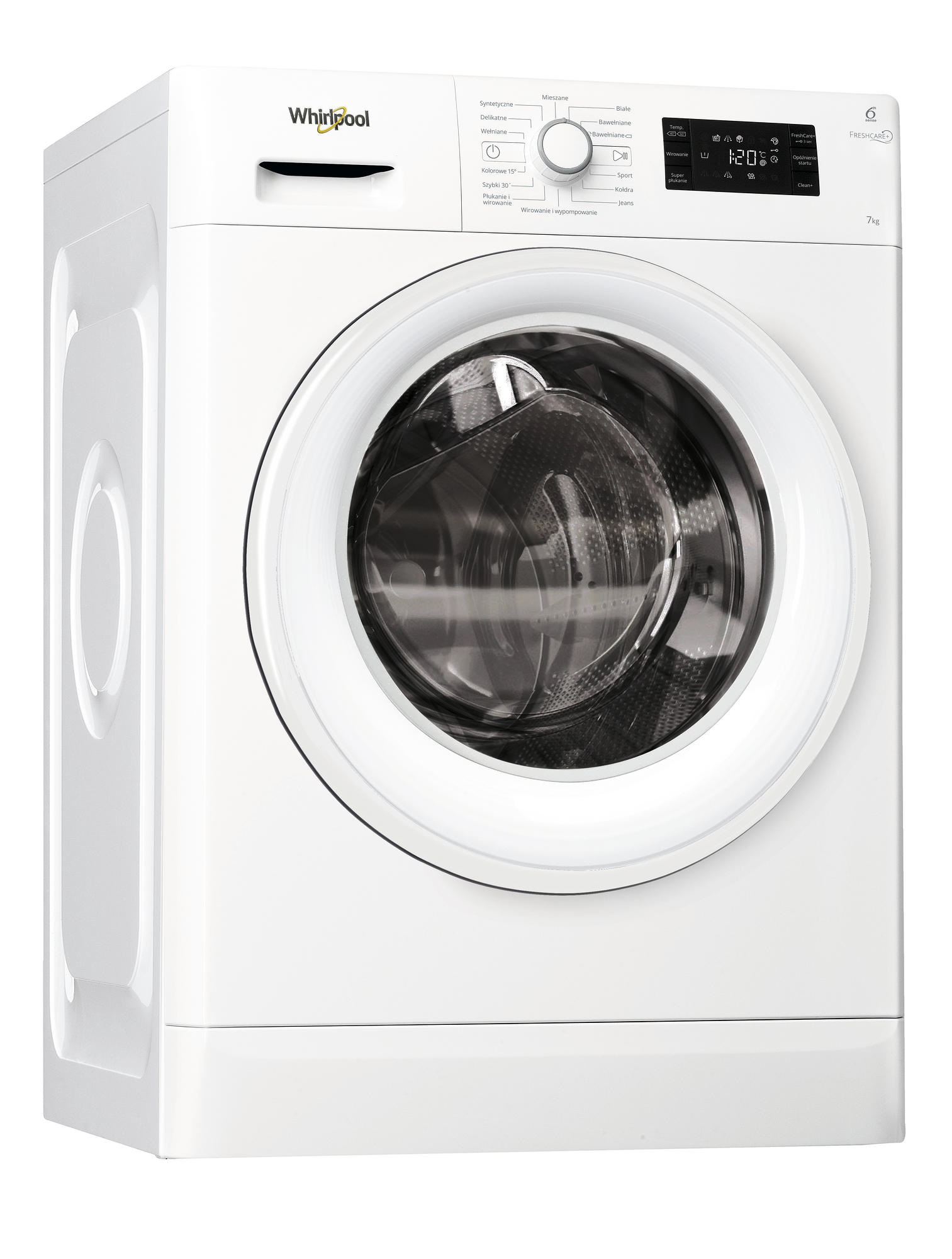 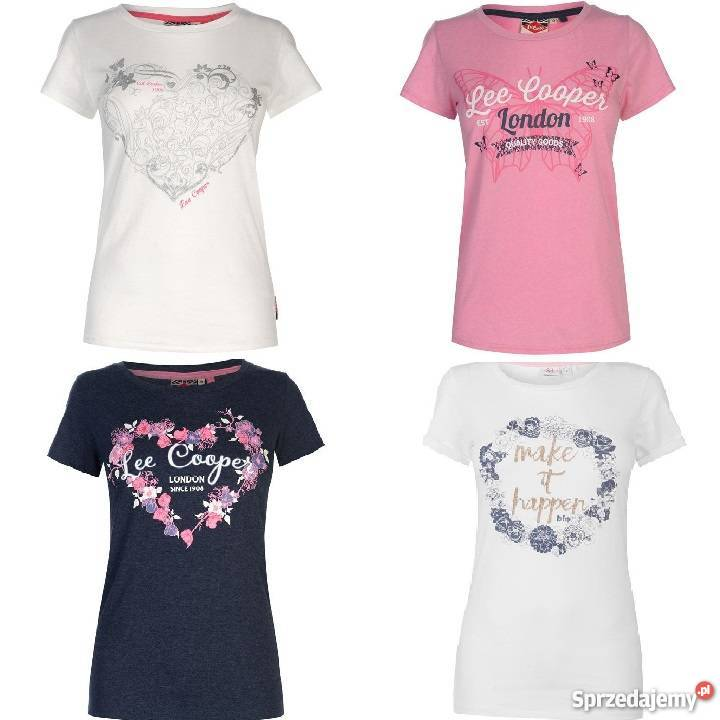 ,,Co te sprzęty robią?” - zabawa dydaktyczna. Dziecko zna sprzęty w gospodarstwie domowym i nazywa czynności jakie wykonuje się przy ich użyciu.lodówka - chłodzeniegarnek - gotowanieodkurzacz - odkurzaniepralka - pranie